יחידת הוראה - אנגליתמהלך השיעור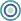 נושא השיעור Our world unit 2    FoodOur world unit 2    Food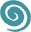 פיתוחכתיבה עריכה ופיתוחחני קרישבסקי ומשה ברקפיתוחייעוץ פדגוגיאלה זיני, שרה וייסברג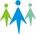 שכבת גילכיתה ה'כיתה ה'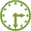 משך השיעור שישה שיעורים בני 45 דקות שישה שיעורים בני 45 דקות 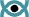 רציונל למורה ביחידת ההוראה זו התלמידים מכירים מאכלים שונים לפי תרבויות שונות. כמו כן,  התלמידים נחשפים ומתרגלים אוצר מילים בנושא מזון, משתפים את חבריהם לכיתה במאכל האהוב עליהם ויוצרים לוח אכילה משלהם. התלמידים יוכלו להשתמש בכלים הדיגיטאליים בעתיד וליישמם במשימות תקשוב נוספות. המשימות משויכות לתלמידים בספר ובחוברת הדיגיטליים לפי רמות קושי.ביחידת ההוראה זו התלמידים מכירים מאכלים שונים לפי תרבויות שונות. כמו כן,  התלמידים נחשפים ומתרגלים אוצר מילים בנושא מזון, משתפים את חבריהם לכיתה במאכל האהוב עליהם ויוצרים לוח אכילה משלהם. התלמידים יוכלו להשתמש בכלים הדיגיטאליים בעתיד וליישמם במשימות תקשוב נוספות. המשימות משויכות לתלמידים בספר ובחוברת הדיגיטליים לפי רמות קושי.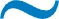  רצףיחידה זו הינה יחידה מובנית מתוכנית הלימודים לפי סטנדרטים של פיקוח האנגליתיחידה זו הינה יחידה מובנית מתוכנית הלימודים לפי סטנדרטים של פיקוח האנגלית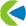 מטרות תוכן 
(תחומי תוכן וציוני דרך)מטרות תוכן
הכרת אוצר מילים של דברי מאכלהתאמת מילה לפירושהתיאור תמונה לפי תבנית משפטכתיבת דו-שיח מיומנויותנגישות למידע באמצעות:טקסטים כתובים רעיון מרכזי, רצף אירועים, זיהוי דעות ורגשות, איתור מידע לצורך ספציפי, מיון מילים לפי קטגוריות.
אינטראקציה חברתית והצגת מידע תיאור סוגים שונים של מאכלים, כתיבה רציפה של דיאלוג על פי תבניות משפטמטרות תוכן
הכרת אוצר מילים של דברי מאכלהתאמת מילה לפירושהתיאור תמונה לפי תבנית משפטכתיבת דו-שיח מיומנויותנגישות למידע באמצעות:טקסטים כתובים רעיון מרכזי, רצף אירועים, זיהוי דעות ורגשות, איתור מידע לצורך ספציפי, מיון מילים לפי קטגוריות.
אינטראקציה חברתית והצגת מידע תיאור סוגים שונים של מאכלים, כתיבה רציפה של דיאלוג על פי תבניות משפט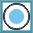 מושגיםFood vocabulary.Chunks: We need____to  make___There is- There are.I like… I don’t like…. what do you  like…? We like… you like… I want to try…Food vocabulary.Chunks: We need____to  make___There is- There are.I like… I don’t like…. what do you  like…? We like… you like… I want to try…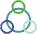 מיומנויות המאה ה-21למידה שיתופיתיצירתיות וחדשנותאוריינות תקשורתאוריינות מידע ומדיההכרת השונה וקבלתולמידה שיתופיתיצירתיות וחדשנותאוריינות תקשורתאוריינות מידע ומדיההכרת השונה וקבלתו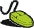 עזרים לתהליכי החשיבהסרטונים
Letter I songAlphablocks magic eAlphablocks -In
Recipe-How to make french friesGoAnimate- What do you like to eat?English expert- food and drinkGoAnimate video clip sample
חומרי למידה כתובים
ספר וחוברת דיגיטליים- כותר ספרי לימוד
Google docs- There is/ There are
עזרים נוספים
Favorite Food- Linoit Magic e online game Short I memory game What do you eat with chips?GoAnimate video makerQuizletMenu
סרטונים
Letter I songAlphablocks magic eAlphablocks -In
Recipe-How to make french friesGoAnimate- What do you like to eat?English expert- food and drinkGoAnimate video clip sample
חומרי למידה כתובים
ספר וחוברת דיגיטליים- כותר ספרי לימוד
Google docs- There is/ There are
עזרים נוספים
Favorite Food- Linoit Magic e online game Short I memory game What do you eat with chips?GoAnimate video makerQuizletMenu
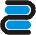 חומרי למידה 
(כתובים ומתוקשבים)כותר ספרי לימוד- ספר וחוברת דיגיטליים הספר הכיתתי כותר ספרי לימוד- ספר וחוברת דיגיטליים הספר הכיתתי 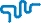 היענות לשונות אמצעי הוראה מגוונים (איור, תמונה, סרטון), משימות משויכות לתלמידים בספר הדיגיטלי לפי רמות. אמצעי הוראה מגוונים (איור, תמונה, סרטון), משימות משויכות לתלמידים בספר הדיגיטלי לפי רמות.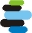 תוצרי למידה מסמך שיתופי, לוח אלקטרוני שיתופי, סרטון אנימציה, תפריט שיתופי.מסמך שיתופי, לוח אלקטרוני שיתופי, סרטון אנימציה, תפריט שיתופי.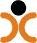 מהלך ההוראהביחידה זו נלמד על--אוצר מילים של דברי מאכל -כיצד לנהל דו שיח על פי תבניות משפט.- צפייה בסרטון עם דיון וסדר רצף האירועים.-יצירת סרטון על פי תבניות משפט. -התנהלות בחיי היום יום ובמסעדה.-יצירת תפריט.ביחידה זו נלמד על--אוצר מילים של דברי מאכל -כיצד לנהל דו שיח על פי תבניות משפט.- צפייה בסרטון עם דיון וסדר רצף האירועים.-יצירת סרטון על פי תבניות משפט. -התנהלות בחיי היום יום ובמסעדה.-יצירת תפריט.זמן
מהלך ההוראהשיעור 1It's Time to Eat! My favorite foodהמאכל האהוב עליזמן
מהלך ההוראהשיעור 2It's Time to Eat!There is/are, long and short /i/תיאור תמונהזמן
מהלך ההוראהשיעור 3-4We like chips! And a dialogueצ'יפס מסביב לעולם ודו שיחזמן
מהלך ההוראהשיעור 5-6   At the Restaurant במסעדהזמן
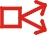 פתיחה שיעור 3-4צפיה בסרטון:How do they make French fries?צפיה בסרטון:How do they make French fries?3 דקות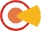 גוף השיעור שיעור 3שיעור 4התלמידים כותבים ומצרפים תמונה בלוח אלקטרוני שיתופי: what they like to eat with chips 
"I like chips with _____"התלמידים קוראים את הטקסט-  We Like Chips בספר הדיגיטלי עמ' 50 ומסמנים את האוכל שאנשים אוכלים עם צי'פס ומתרגלים בעמ' 51 תרגיל 9c. התלמידים חוזרים ללוח השיתופי ומציינים בפתקית בצבע ורוד מה הם לא אוהבים עם צ'יפס ( בעקבות הטקסט שקראו) I don't like chips with______""עבודה בחוברת הדיגיטלית עמ' 79-80. משימות בשתי רמות ( משימות מורכבות מסומנות בשני כוכבים)תרגול אוצר מילים ב quizlet

המורה שואלת את התלמידים לגבי העדפות שלהם באוכל ומלמדת אותם לענות בתבניות שנלמדו בשיעור קודם:  What do you like to eat? I like- I don’t like מצגת: שקופית 1 – שיחה על מאכלים שאוהבים או שלא אוהבים על התלמידים. התלמידים מרכיבים משפטים בעל- פה בעזרת הטבלה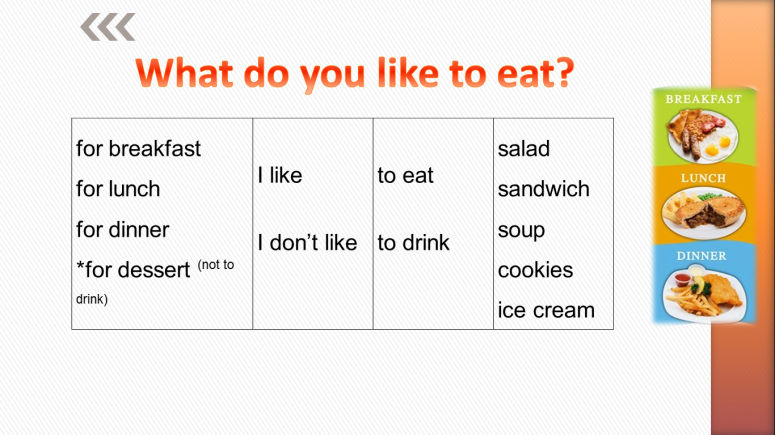 
שקופית 2 הצגת אוצר מילים חדש הקשור לסרטון 
שקופית 3 צפיה בסרטוןשקופיות 4-7 – הצגת שאלות ידע והבנה על הסרטון
שקופיות 8-9– סדר רצף האירועים של הסרטוןתרגול אוצר מילים ב quizlet
משימות משויכות לתלמידים בחוברת הדיגיטלית עמודים 81-82.התלמידים כותבים ומצרפים תמונה בלוח אלקטרוני שיתופי: what they like to eat with chips 
"I like chips with _____"התלמידים קוראים את הטקסט-  We Like Chips בספר הדיגיטלי עמ' 50 ומסמנים את האוכל שאנשים אוכלים עם צי'פס ומתרגלים בעמ' 51 תרגיל 9c. התלמידים חוזרים ללוח השיתופי ומציינים בפתקית בצבע ורוד מה הם לא אוהבים עם צ'יפס ( בעקבות הטקסט שקראו) I don't like chips with______""עבודה בחוברת הדיגיטלית עמ' 79-80. משימות בשתי רמות ( משימות מורכבות מסומנות בשני כוכבים)תרגול אוצר מילים ב quizlet

המורה שואלת את התלמידים לגבי העדפות שלהם באוכל ומלמדת אותם לענות בתבניות שנלמדו בשיעור קודם:  What do you like to eat? I like- I don’t like מצגת: שקופית 1 – שיחה על מאכלים שאוהבים או שלא אוהבים על התלמידים. התלמידים מרכיבים משפטים בעל- פה בעזרת הטבלה
שקופית 2 הצגת אוצר מילים חדש הקשור לסרטון 
שקופית 3 צפיה בסרטוןשקופיות 4-7 – הצגת שאלות ידע והבנה על הסרטון
שקופיות 8-9– סדר רצף האירועים של הסרטוןתרגול אוצר מילים ב quizlet
משימות משויכות לתלמידים בחוברת הדיגיטלית עמודים 81-82.8 דקות15 דקות2 דקות15 דקות2 דקות4 דקות8 דקות13 דקות15 דקות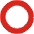 סיכום  התלמידים מכינים "תסריט" של דו שיח לסרטון אנימציה (לקראת הכנת סרטון בזוגות)  התלמידים מכינים "תסריט" של דו שיח לסרטון אנימציה (לקראת הכנת סרטון בזוגות) 5 דקות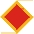 יישוםהתלמידים  יוצרים סרטון אנימציה עם דו שיח בין שתי דמויות תוך שימוש באוצר המילים ותבניות המשפט שנלמדו.התלמידים  יוצרים סרטון אנימציה עם דו שיח בין שתי דמויות תוך שימוש באוצר המילים ותבניות המשפט שנלמדו.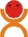 עבודה פרטנית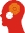 העשרה 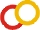 סיכום ורפלקציה הצגת והערכת התוצרים-  לוח אלקטרוני שיתופי, סרטוני אנימציה.הצגת והערכת התוצרים-  לוח אלקטרוני שיתופי, סרטוני אנימציה.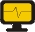 מעבדת מחשבים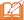 שיעורי בית